Offene Fragen digital
„Freie Marktwirtschaft und Zentralverwaltungswirtschaft“

1. Wodurch unterscheiden sich „Freie Marktwirtschaft“ und „Zentralverwaltungswirtschaft?“ Nennen Sie bitte mindestens zwei Merkmale.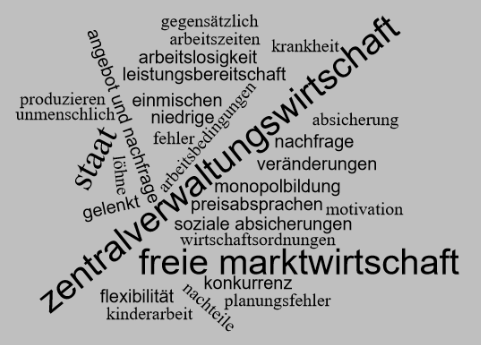 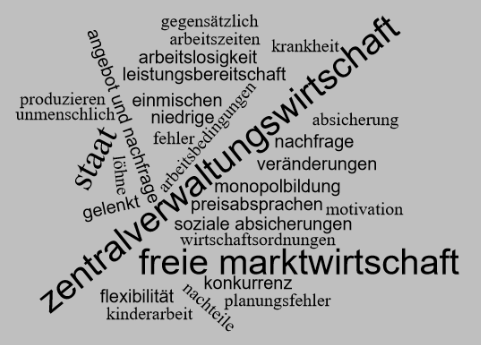 


2. Nennen Sie mindestens vier Bereiche, in denen durch den Staat in der Zentralverwaltungswirtschaft Vorgaben gemacht werden.


3. Nennen Sie mindestens drei Nachteile der „Freien Marktwirtschaft“.
 4. Nennen Sie mindestens drei Nachteile der „Zentralverwaltungswirtschaft“.